дополнительное 
профессиональное образование (руководители и специалисты) в области промышленной безопасности (члены аттестационных комиссий, ответственные)дополнительное 
профессиональное образование (руководители и специалисты) в области промышленной безопасности (члены аттестационных комиссий, ответственные)дополнительное 
профессиональное образование (руководители и специалисты) в области промышленной безопасности (члены аттестационных комиссий, ответственные)дополнительное 
профессиональное образование (руководители и специалисты) в области промышленной безопасности (члены аттестационных комиссий, ответственные)дополнительное 
профессиональное образование (руководители и специалисты) в области промышленной безопасности (члены аттестационных комиссий, ответственные)дополнительное 
профессиональное образование (руководители и специалисты) в области промышленной безопасности (члены аттестационных комиссий, ответственные)Наименование программОчное, очно-заочное 
обучениеОчное, очно-заочное 
обучениеОчное, очно-заочное 
обучениеОчное, очно-заочное 
обучениеЗАОЧНОЕ ОБУЧЕНИЕ (Дистанционное)

СтоимостьНаименование программСрок 
обученияСтоимостьСтоимостьЗАОЧНОЕ ОБУЧЕНИЕ (Дистанционное)

СтоимостьПрограммы Повышения квалификации
для специалистов, имеющих средне-профессиональное 
и высшее образование (профильное)Программы Повышения квалификации
для специалистов, имеющих средне-профессиональное 
и высшее образование (профильное)Программы Повышения квалификации
для специалистов, имеющих средне-профессиональное 
и высшее образование (профильное)Программы Повышения квалификации
для специалистов, имеющих средне-профессиональное 
и высшее образование (профильное)Программы Повышения квалификации
для специалистов, имеющих средне-профессиональное 
и высшее образование (профильное)Программы Повышения квалификации
для специалистов, имеющих средне-профессиональное 
и высшее образование (профильное)Общие вопросы промышленной безопасности (А.1)20 ч. /
3 дн.           4000           40003500Члены аттестационных комиссий по ПОДЪЕМНЫМ СООРУЖЕНИЯМ (А.1., Б.9.31., Б.9.32., Б.9.33.) 40 ч./
1 нед.670067006000Члены аттестационных комиссий по ЛИФТАМ20 ч./
4 дн.500050004500Члены аттестационных комиссий организаций, эксплуатирующих ЭСКАЛАТОРЫ(Б.9.23.)20 ч. /
3дн.500050004500Члены аттестационных комиссий систем газораспределения и газопотребления (А.1.; Б.7.1.)40 ч./
5 дн.700070006000Члены аттестационных комиссий для объектов, использующих сжиженные углеводородные газы(А.1.; Б.7.2.)40 ч./
5 дн.600060005000Члены аттестационных комиссий организаций, на которых используется оборудование, работающее под избыточным давлением (котлы, сосуды, трубопроводы) (эксплуатация) (А.1.; Б.8.21; Б.8.22; Б.8.23;)от 2 до 5 дней700070006000Члены аттестационных комиссий организаций, проектирующих оборудование, работающее под избыточным давлением (котлы, сосуды, трубопроводы) (А.1.; Б.8.26)40 ч./
5 дн.75007500договорнаяЧлены аттестационных комиссий металлургических и коксохимических производств(А.1.;Б.3.)40 ч./
5 дн.70007000договорнаяЧлены аттестационных комиссий по платформам подъемным для инвалидов20ч. /
4дня50005000договорнаяЧлены аттестационных комиссий по эксплуатации электроустановок40ч. /
5дней50005000договорнаяЧлены аттестационных комиссий по эксплуатации тепловых энергоустановок и тепловых сетей40 ч. /
5 дн.69006900договорнаяСпециалисты, ответственные за осуществление производственного контроля при эксплуатации подъемных сооружений (А.1., Б.9.31., Б.9.32..)80 ч./
2 нед.700070006500Специалисты, ответственные за содержание подъемных сооружений в работоспособном состоянии(А.1., Б.9.31., Б.9.32., Б.9.33.)72 ч. /
9 дн.700070006500Специалисты, ответственные за безопасное производство работ с применением подъемных сооружений(А.1., Б.9.31., Б.9.32.)40 ч./
5 дн.500050004500Специалисты организаций, занимающиеся разработкой проектов производства работ и технологических карт с ПС(А.1., Б.9.31., Б.9.32.)40 ч./
5 дн.50005000договорнаяСпециалисты, ответственные за техническое обслуживание и ремонт лифтов56 ч./
7 дн.55005500договорнаяСпециалисты, ответственные за организацию эксплуатации лифтов32 ч./
4 дня50005000договорнаяСпециалисты, ответственные за организацию эксплуатации эскалаторов40 ч. /
5 дн.50005000договорнаяСпециалисты организаций по надзору за безопасной эксплуатацией эскалаторов56 ч./
7 дн.50005000договорнаяСпециалисты организаций, ответственные за содержание эскалаторов в исправном состоянии и безопасную его эксплуатацию (Б.9.22.)56 ч./
7 дн.50005000договорнаяСпециалист, ответственный за техническое обслуживание и ремонт платформ подъемных для инвалидов (Б.9.25)40 ч./
1 нед.50005000договорнаяСпециалист, ответственный за безопасную эксплуатацию платформ подъемных для инвалидов (Б.9.26)40 ч./
1 нед.50005000договорнаяРуководители и специалисты по курсу: «Государственный строительный надзор и строительный контроль»28 ч./
5 дн.80008000договорнаяОтветственные за производственный контроль оборудования работающего под избыточным давлением (котлы)(А.1.; Б.8.21)80 ч. / 
10 дн.80008000договорнаяОтветственные за исправное содержание и безопасную эксплуатацию оборудования, работающего под избыточным давлением (котлы) (А.1.; Б.8.21)80 ч. / 
10 дн.80008000договорнаяОтветственные за производственный контроль оборудования работающего под избыточным давлением(сосуды)(А.1.; Б.8.23.)40 ч. / 
5 дн.69006900договорнаяОтветственные за исправное содержание и безопасную эксплуатацию оборудования, работающего под избыточным давлением (сосуды) (А.1.; Б.8.23.)40 ч. / 
5 дн.69006900договорнаяОтветственные за производственный контроль оборудования работающего под избыточным давлением(трубопроводы) (А.1.; Б.8.22.)40 ч. / 
5 дн.58005800договорнаяОтветственные за исправное содержание и безопасную эксплуатацию оборудования, работающего под избыточным давлением(трубопроводы) (А.1.; Б.8.22.)40 ч. / 
5 дн.58005800договорнаяОтветственные за исправное содержание и безопасную эксплуатацию котлов (низкое давление)80 ч. / 
10 дн.80008000договорнаяСпециалисты, ответственные за безопасную эксплуатацию сетей газораспределения и газопотребления56 ч./
7 дн.75007500договорнаяСпециалисты, ответственные за безопасную эксплуатацию газового оборудования административных, общественных и жилых зданий38 ч. /
5 дн.50005000договорнаяРуководители и специалисты по правилам охраны газораспределительных сетей16 ч./
2 дн.45004500договорнаяСпециалисты, ответственные за безопасную эксплуатацию объектов, использующих сжиженные углеводородные газы (Б.7.2.)56 ч /
7 дн.65006500договорнаяСпециалисты, ответственные за безопасную транспортировку, хранение и использование баллонов СУГ и др. газов (не ОПО)40 ч. / 
5 дней58005800договорнаяСпециалисты, ответственные за безопасную эксплуатацию автомобильных заправочных станций сжиженного углеводородного газа (Б.7.3.)32 ч /
4 дн.60006000договорнаяСпециалисты по проектированию сетей газораспределения и газопотребления (А.1.; Б.7.6.)40 ч. /
5 дн.74007400договорнаяТехнический надзор, строительство, реконструкция, капитальный ремонт объектов газораспределения и газопотребления (А.1.; Б.7.8.)40 ч. /
5 дн.74007400договорнаяРуководители и специалисты организаций, эксплуатирующих магистральные газопроводы (А.1.; Б.2.8.)56 ч. /
7 дн.63006300договорнаяРуководители и специалисты организаций, эксплуатирующих магистральные нефтепроводы и нефтепродуктопроводы (А.1.; Б.2.7.)64 ч. /
8 дн.63006300договорнаяОтветственные по обслуживанию газобаллонного оборудования на автомобильном транспорте56 ч./
7 дн.50005000договорнаяОтветственные, осуществляющих работы по проверке, очистке и ремонту вентиляционных каналов и дымоходов жилых и общественных зданий38 ч./
5 дн.55005500договорнаяСпециалисты в области энергосбережения и повышения энергетической эффективности72 ч. /
9 дн.75007500договорнаяСпециалисты, ответственные за исправное состояние и безопасную эксплуатацию тепловых энергоустановок и тепловых сетей40ч /5дн.
16ч. /2дн7000
35007000
3500договорнаяСпециалисты, ответственные за безопасную эксплуатацию металлургических агрегатов и оборудования (А1.; Б.3.1. – Б.3.4.)40 ч./
5 дн.70007000договорнаяПовторное обучение специалистов - 50% от стоимости первичного обучения.Повторное обучение специалистов - 50% от стоимости первичного обучения.Повторное обучение специалистов - 50% от стоимости первичного обучения.Повторное обучение специалистов - 50% от стоимости первичного обучения.Повторное обучение специалистов - 50% от стоимости первичного обучения.Повторное обучение специалистов - 50% от стоимости первичного обучения.По результатам обучения по программам повышения квалификации выдается документ о квалификации – УДОСТОВЕРЕНИЕ о повышении квалификации.По результатам обучения по программам повышения квалификации выдается документ о квалификации – УДОСТОВЕРЕНИЕ о повышении квалификации.По результатам обучения по программам повышения квалификации выдается документ о квалификации – УДОСТОВЕРЕНИЕ о повышении квалификации.По результатам обучения по программам повышения квалификации выдается документ о квалификации – УДОСТОВЕРЕНИЕ о повышении квалификации.По результатам обучения по программам повышения квалификации выдается документ о квалификации – УДОСТОВЕРЕНИЕ о повышении квалификации.По результатам обучения по программам повышения квалификации выдается документ о квалификации – УДОСТОВЕРЕНИЕ о повышении квалификации.ПРОГРАММЫ ПРОФЕССИОНАЛЬНОЙ ПЕРЕПОДГОТОВКИ 
для специалистов имеющих средне-профессиональное и высшее техническое образование (не профильное), 
согласно профессиональных стандартов
( очно-заочное обучение )ПРОГРАММЫ ПРОФЕССИОНАЛЬНОЙ ПЕРЕПОДГОТОВКИ 
для специалистов имеющих средне-профессиональное и высшее техническое образование (не профильное), 
согласно профессиональных стандартов
( очно-заочное обучение )ПРОГРАММЫ ПРОФЕССИОНАЛЬНОЙ ПЕРЕПОДГОТОВКИ 
для специалистов имеющих средне-профессиональное и высшее техническое образование (не профильное), 
согласно профессиональных стандартов
( очно-заочное обучение )ПРОГРАММЫ ПРОФЕССИОНАЛЬНОЙ ПЕРЕПОДГОТОВКИ 
для специалистов имеющих средне-профессиональное и высшее техническое образование (не профильное), 
согласно профессиональных стандартов
( очно-заочное обучение )ПРОГРАММЫ ПРОФЕССИОНАЛЬНОЙ ПЕРЕПОДГОТОВКИ 
для специалистов имеющих средне-профессиональное и высшее техническое образование (не профильное), 
согласно профессиональных стандартов
( очно-заочное обучение )ПРОГРАММЫ ПРОФЕССИОНАЛЬНОЙ ПЕРЕПОДГОТОВКИ 
для специалистов имеющих средне-профессиональное и высшее техническое образование (не профильное), 
согласно профессиональных стандартов
( очно-заочное обучение )Специалист по эксплуатации котлов на газообразном, жидком топливе и электронагреве. Уровень квалификации 5 код А профстандарта №76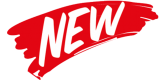 256 ч. /
32 дня14000Специалист по эксплуатации трубопроводов и оборудования тепловых сетей. Уровень квалификации 5 код А профстандарта №78256 ч. /
32 дня14000Специалист, ответственный за безопасное производство работ с применением подъемных сооружений. Уровень квалификации 5 код А профстандарта №1146256 ч. /
32 дня14000Специалист, ответственный за содержание подъемных сооружений в работоспособном состоянии. Уровень квалификации 5 код В профстандарта№1146256 ч. /
32 дня14000Специалист по осуществлению производственного контроля при эксплуатации подъемных сооружений. Уровень квалификации 7 код А профстандарта№ 679256 ч. /
32 дня16000Специалист по осуществлению производственного контроля при эксплуатации оборудования, работающего под избыточным давлением. Уровень квалификации 7 код А профстандарта№ 679256 ч. /
32 дня16000Специалист, ответственный за организацию эксплуатации лифтов. Уровень квалификации 6 код А профстандарта №20256 ч. /
32 дня10000Специалист, ответственный за организацию технического обслуживания и ремонта лифтов. Уровень квалификации 6 код В  профстандарта №20256 ч. /
32 дня10000По результатам обучения по программам профессиональной переподготовки выдается документ о квалификации – ДИПЛОМ о профессиональной переподготовке.По результатам обучения по программам профессиональной переподготовки выдается документ о квалификации – ДИПЛОМ о профессиональной переподготовке.По результатам обучения по программам профессиональной переподготовки выдается документ о квалификации – ДИПЛОМ о профессиональной переподготовке.По результатам обучения по программам профессиональной переподготовки выдается документ о квалификации – ДИПЛОМ о профессиональной переподготовке.По результатам обучения по программам профессиональной переподготовки выдается документ о квалификации – ДИПЛОМ о профессиональной переподготовке.По результатам обучения по программам профессиональной переподготовки выдается документ о квалификации – ДИПЛОМ о профессиональной переподготовке.Дополнительное образованиеДополнительное образованиеДополнительное образованиеДополнительное образованиеОхрана труда при выполнении сварочных работ20 ч. /
3 дня2000Руководитель работ с применением порохового инструмента (первично //повторно)40ч/5дн. 16ч/2 дн3200
1600Охрана труда при работе на высоте (без группы)32 ч./
4 дн.3200Охрана труда при работе на высоте (1, 2, 3 группы)
(канатный доступ)32 ч./
4 дн.4000